Methode: Eine digitale Präsentation erstellen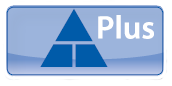 1Verwende die Checkliste für deine digitale Präsentation.Erledigt!PlanungPlanungIch habe mir genau überlegt, worüber ich informieren möchte.Ich habe zuverlässige Quellen und Darstellungen ausgewählt.Ich habe mein Thema in mehrere Unterthemen gegliedert.PräsentationPräsentationIch habe sechs bis acht Folien zu meinen Unterthemen erstellt.Ich habe nur in Stichworte geschrieben.Ich habe eine gut lesbare Schriftart und Schriftgröße verwendet.Ich habe aussagekräftige Bilder, Grafiken und Kurzvideos eingefügt.VortragVortragIch habe mir einen interessanten Einstieg für meinen Vortrag überlegt.Ich habe pro Folie einen etwa zweiminütigen Vortrag vorbereitet.Ich habe eine Zusammenfassung für den Abschluss des Vortrags vorbereitet.